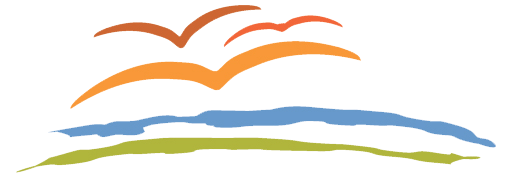 FORMULAIRE DE DEMANDE DE FINANCEMENTIntervention urgente Fondation euro-méditerranéenne de soutien aux défenseurs des droits de l’Homme (FEMDH)Placez le curseur dans les cases grises ci-dessous pour remplir le formulaire.*  Caractère obligatoire des données requises. Partie intégrante de sa principale mission, la FEMDH valorise et respecte le droit à la vie privée et s'engage à traiter les données personnelles pertinentes conformément au Règlement Général de l'UE sur la protection des données (RGDP). En l'absence de communication des données personnelles obligatoires, nous ne serons pas en mesure de répondre à votre demande.Informations sur le/la candidat(e)Informations sur le contexte Demande urgenteRéférencesLa FEMDH a une politique de tolérance zéro à l'égard de plusieurs types de comportements répréhensibles (notamment la corruption, la mauvaise gestion, le népotisme, la discrimination, le racisme, la violence et le harcèlement). Les candidats peuvent utiliser l'adresse électronique générique grants@emhrf.org pour signaler toute inconduite ou abus du personnel en relation avec l'évaluation de leur candidature. Veuillez écrire "plainte" dans la ligne d'objet et fournir suffisamment de détails pour justifier votre plainte.Veuillez envoyer par e-mail ce formulaire dûment complété au Secrétariat de la FEMDH à :		  grants@emhrf.orgDésignation du/de la candidat(e)* Défenseur individuel	 ONG                     AutreCommentaires éventuels:      Pays d’origine *Pays de résidence, si différent du pays d’origine*Coordonnées*Nom:      Adresse:      Adresse e-mail:      Tel.:      Identifiant Skype:      Description du contexte dans lequel un soutien urgent est sollicité et de la nature urgente de la situation. * 
Veuillez inclure une description détaillée des activités du candidat pour la défense des droits de l’homme. Si possible, veuillez mettre en liens des sites internet pertinents. *Description des menaces subies par le(s) défenseur(s) ou ONG dans la poursuite de leurs activités (le cas échéant) *Brève description des mesures concrètes de sécurité prises afin de garantir la sécurité du/des défenseur(s) ou ONG, ainsi que celles de ces partenaires (le cas échéant)Montant du financement requis (précisez la monnaie) *Note: ne peut excéder 5000€.Description des besoins à couvrir dans l’urgence*Veuillez joindre à ce formulaire un budget détaillé ainsi que, si possible, une documentation correspondant aux dépenses prévues Durée de l’appui demandé*Note: la durée maximum de soutien est de 6 mois.Brève description des aboutissements attendus de cette intervention urgenteActiviste : veuillez indiquer la manière envisagée de prendre en charge vos frais de vie et activités à la fin du financement demandé.Organisation : veuillez indiquer la manière envisagée de garantir la continuité des activités de l’ONG à la fin du financement demandé.Avez-vous soumis une demande de financement auprès d’autres bailleurs de fonds ? *  Oui	 NonSi non, expliquez pourquoi:         Si oui, veuillez indiquer:Nom des bailleurs de fonds:      Montant demandé:      Nom des organisations des droits de l’Homme partenaires de vos activités*Référence ou partenaire à contacter pour soutenir ou endosser votre demande*Référence 1: Nom:      Organisation:      Adresse e-mail:      Tel.:      Identifiant Skype:      - - - - - Référence 2: Nom:      Organisation:      Adresse e-mail:      Tel.:      Identifiant Skype:      